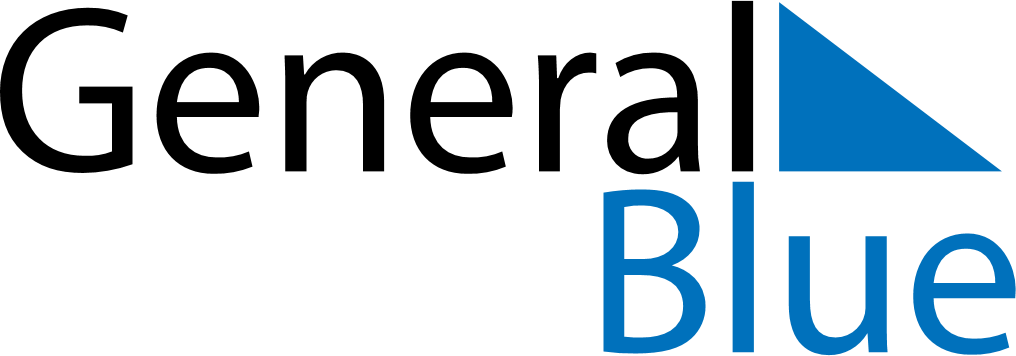 Weekly CalendarOctober 11, 2027 - October 17, 2027Weekly CalendarOctober 11, 2027 - October 17, 2027Weekly CalendarOctober 11, 2027 - October 17, 2027Weekly CalendarOctober 11, 2027 - October 17, 2027Weekly CalendarOctober 11, 2027 - October 17, 2027Weekly CalendarOctober 11, 2027 - October 17, 2027MONDAYOct 11TUESDAYOct 12TUESDAYOct 12WEDNESDAYOct 13THURSDAYOct 14FRIDAYOct 15SATURDAYOct 16SUNDAYOct 17